	İSKENDERUN TEKNİK ÜNİVERSİTESİ	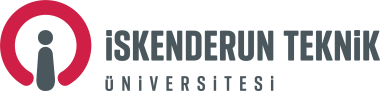 Lisansüstü Eğitim Enstitüsü                                                                                                                                                      ..…/..…/20....LİSANSÜSTÜ EĞİTİM ENSTİTÜSÜ MÜDÜRLÜĞÜNEEnstitünüz ………………………..…………………Anabilim Dalı öğrencisiyim. Üniversitemiz Erasmus hareketlilik başvurularında kullanılmak üzere aşağıda belirtilen akademik dönemin sonuna kadar normal öğrencilik süremin devam ettiğinin onaylanması hususunda;Gereğini ve bilgilerinizi arz ederim.                                                                                                     İmza          :                                                                                                  Adı Soyad       : T.C. Kimlik No      Öğrenci NoÖğrenci Durumu  Yüksek Lisans             DoktoraAdresTelefon Cep tel:                                             Ev/İş tel:                             Cep tel:                                             Ev/İş tel:                             Cep tel:                                             Ev/İş tel:                            e-posta  20…/20… Akademik Yılı  Güz Dönemi  Bahar Dönemi